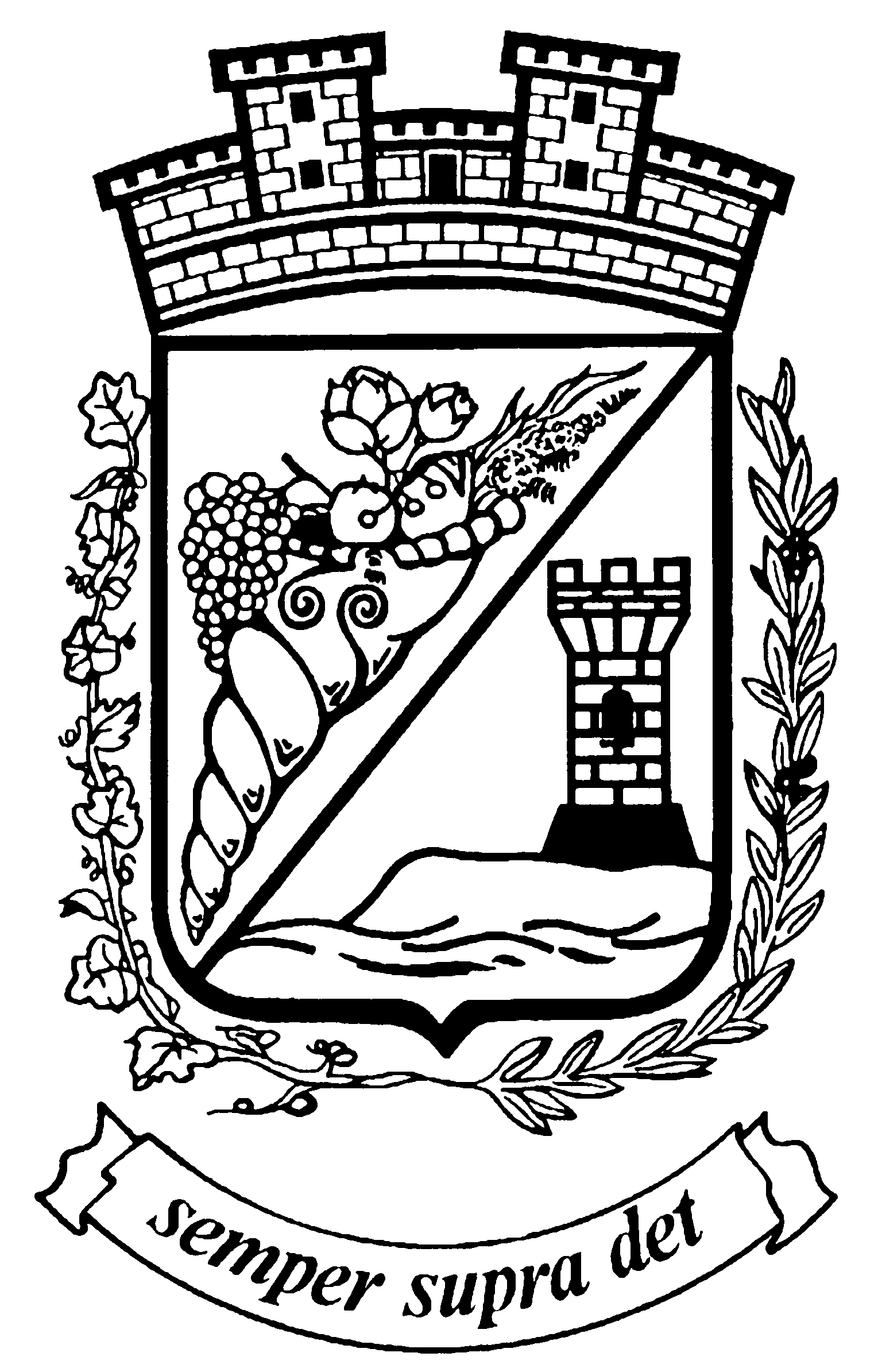 Date et lieu de naissance ..….   /…..   /…..                                                 H            F          Adresse :		……………………………………………………     ……………………………………………………………                                        ……………………………………………………     …………………………………………………………… Portable :		…………………………………………………………      ………………………………………………………………….. Email :		…………………………………………………………………………………………………………………………………….PERSONNES À PRÉVENIR EN CAS D’URGENCE :NOM …………………………………………………………………. Prénom ……………………………..    ………………………………………..NOM …………………………………………………………………. Prénom ……………………………..    ………………………………………...NOM …………………………………………………………………. Prénom ……………………………..    ………………………………………..DOSSIER D’INSCRIPTION 2019/2020 FICHE DE RENSEIGNEMENTS COMPLÉMENTAIRES          PIÈCES À JOINDRE AU DOSSIER (photocopies uniquement)A fournir ou refournir obligatoirement : certificat médical  de moins de 3 mois de non contre-indication à la pratique    d’activités sportives multisportsune attestation natatoire (ou attestation sur l’honneur)une attestation d’assurance responsabilité civile Je soussigné(e) Mlle-Mme-M. …………………………………………………………………………………………..certifie l’exactitude des renseignements portés sur ce document et sur les pièces jointes, m’engage à communiquer tout changement relatif à ces renseignements,atteste avoir pris connaissance du règlement intérieur de l’activité municipale Adulte « Pass’sports Séniors ».Signature :							Le Pradet, le ………………………………….                     NOM :…………………………………………………………………………………..PRÉNOM : ………………………………………………….ASSURANCE / MUTUELLEASSURANCE / MUTUELLEN° de Sécurité Sociale d’affiliation : ……………………………………………………………………………………………… Centre de SS : ………………………………………………  Régime : ……………………………………………………………….. N° Allocataire CAF : ………………………….   N° MSA : …………………   Autre : …………………………………N° de Sécurité Sociale d’affiliation : ……………………………………………………………………………………………… Centre de SS : ………………………………………………  Régime : ……………………………………………………………….. N° Allocataire CAF : ………………………….   N° MSA : …………………   Autre : …………………………………Assurance  (Nom et Adresse)  : ………………………………..................................................................……………………………………………………………………………….………………………………………………………………………………………………………………………………………………………………N° Assurance : …………………..………………………………..…..Mutuelle (Nom et Adresse) : …………………………………………………............................………………………………………………………………………………………………………………………………………………………………………………………………………………….N° de Contrat : ………………………………...…………..INFORMATIONS MEDICALESMédecin traitant : Nom : …………………..   Prénom : ………………..  Tél : ………………………………………………..Adresse :…………………………………………………………………………………………………………………………………………………………………………………………………………………………………………………………………………………………………………J’autorise les personnes responsables à faire pratiquer les soins d’urgence suivant les prescriptions du médecin de la structure, et m’engage à payer les frais éventuels médicaux et pharmaceutiques, d’hospitalisation et d’intervention chirurgicale.                                Autorisation d’intervention médicale :                     oui             non  Lieu d’hospitalisation :…………………………………………………………………………………………………………………..AUTRES INFORMATIONSAutorisation d’être filmé et photographié :                                                           oui           non